§231.  Conduct of hearing1.   The superintendent may hold a hearing in Augusta or any other place of convenience to parties and witnesses, as the superintendent determines. The superintendent or the superintendent's designee shall preside at the hearing and shall expedite the hearing and all procedures involved therein.  Adjudicatory hearings shall be governed by the Maine Administrative Procedure Act, Title 5, chapter 375, subchapter IV.[PL 1989, c. 269, §6 (AMD).]2.  [PL 1989, c. 269, §6 (RP).]3.  [PL 1989, c. 269, §6 (RP).]4.  [PL 1989, c. 269, §6 (RP).]5.   The hearing shall be public, unless the superintendent or hearing officer determines that a private hearing would be in the public interest, in which case the hearing shall be private, subject to Title 1, section 405, subsection 6.[PL 1989, c. 269, §6 (AMD).]6.  [PL 1989, c. 269, §6 (RP).]7.   The validity of any hearing held in accordance with the notice thereof, or waiver of notice, shall not be affected by the failure of any person to attend or remain in attendance.[PL 1969, c. 132, §1 (NEW).]SECTION HISTORYPL 1969, c. 132, §1 (NEW). PL 1973, c. 585, §12 (AMD). PL 1977, c. 694, §§393-395 (AMD). PL 1989, c. 269, §6 (AMD). The State of Maine claims a copyright in its codified statutes. If you intend to republish this material, we require that you include the following disclaimer in your publication:All copyrights and other rights to statutory text are reserved by the State of Maine. The text included in this publication reflects changes made through the First Regular and First Special Session of the 131st Maine Legislature and is current through November 1. 2023
                    . The text is subject to change without notice. It is a version that has not been officially certified by the Secretary of State. Refer to the Maine Revised Statutes Annotated and supplements for certified text.
                The Office of the Revisor of Statutes also requests that you send us one copy of any statutory publication you may produce. Our goal is not to restrict publishing activity, but to keep track of who is publishing what, to identify any needless duplication and to preserve the State's copyright rights.PLEASE NOTE: The Revisor's Office cannot perform research for or provide legal advice or interpretation of Maine law to the public. If you need legal assistance, please contact a qualified attorney.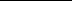 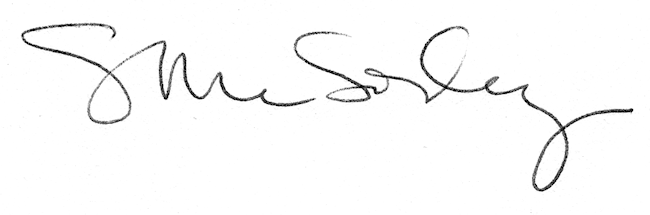 